                     Concurso Nacional De Casos Clínicos en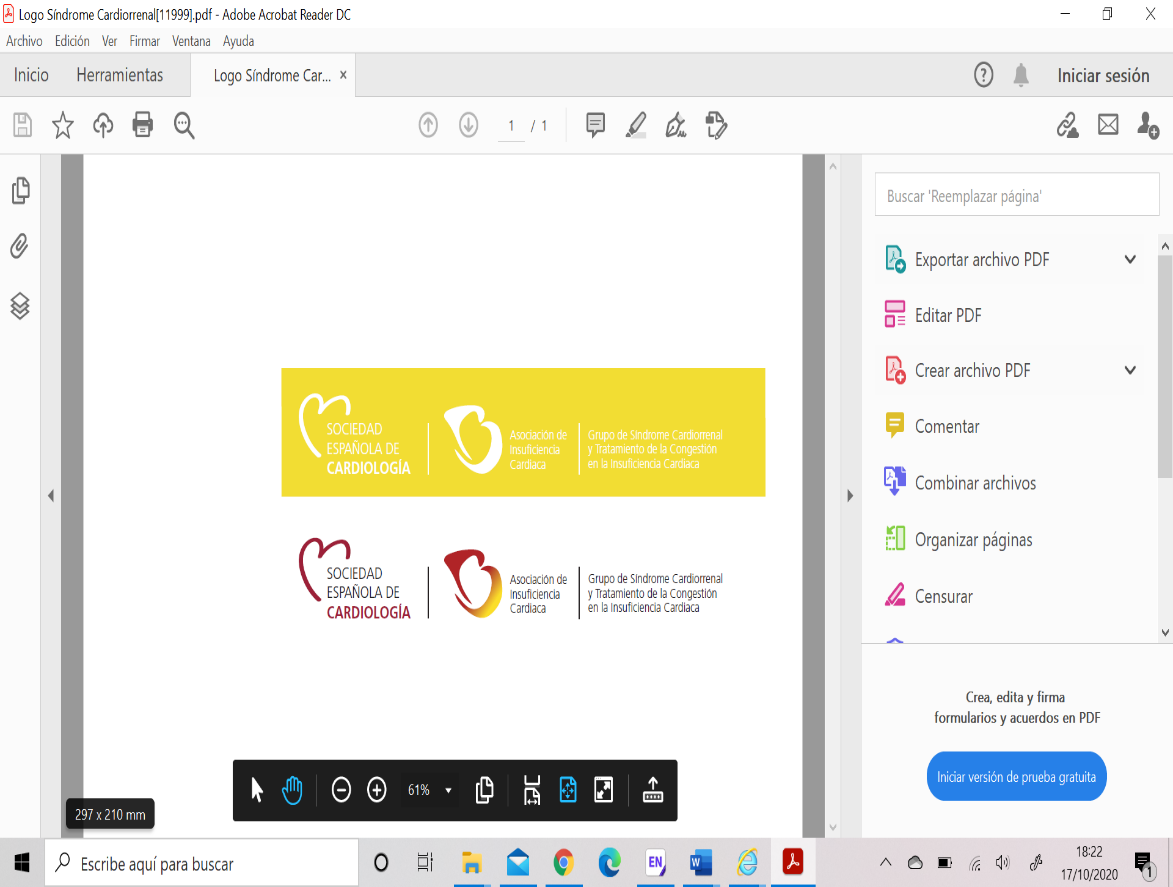  Patología Cardiorrenal1ª Edición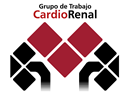 FORMULARIO DE ENVÍO*El caso clínico deberá comenzar en la segunda página para favorecer anonimización.PRIMERA PÁGINATITULO: LISTA DE AUTORES Y FILIACIÓNSEGUNDA PÁGINA:CASO CLÍNICO (máximo 1500 palabras, no límite de figuras/tablas)RESUMENINTRODUCCIÓNPRESENTACIÓNDISCUSIÓNCONCLUSIÓN 